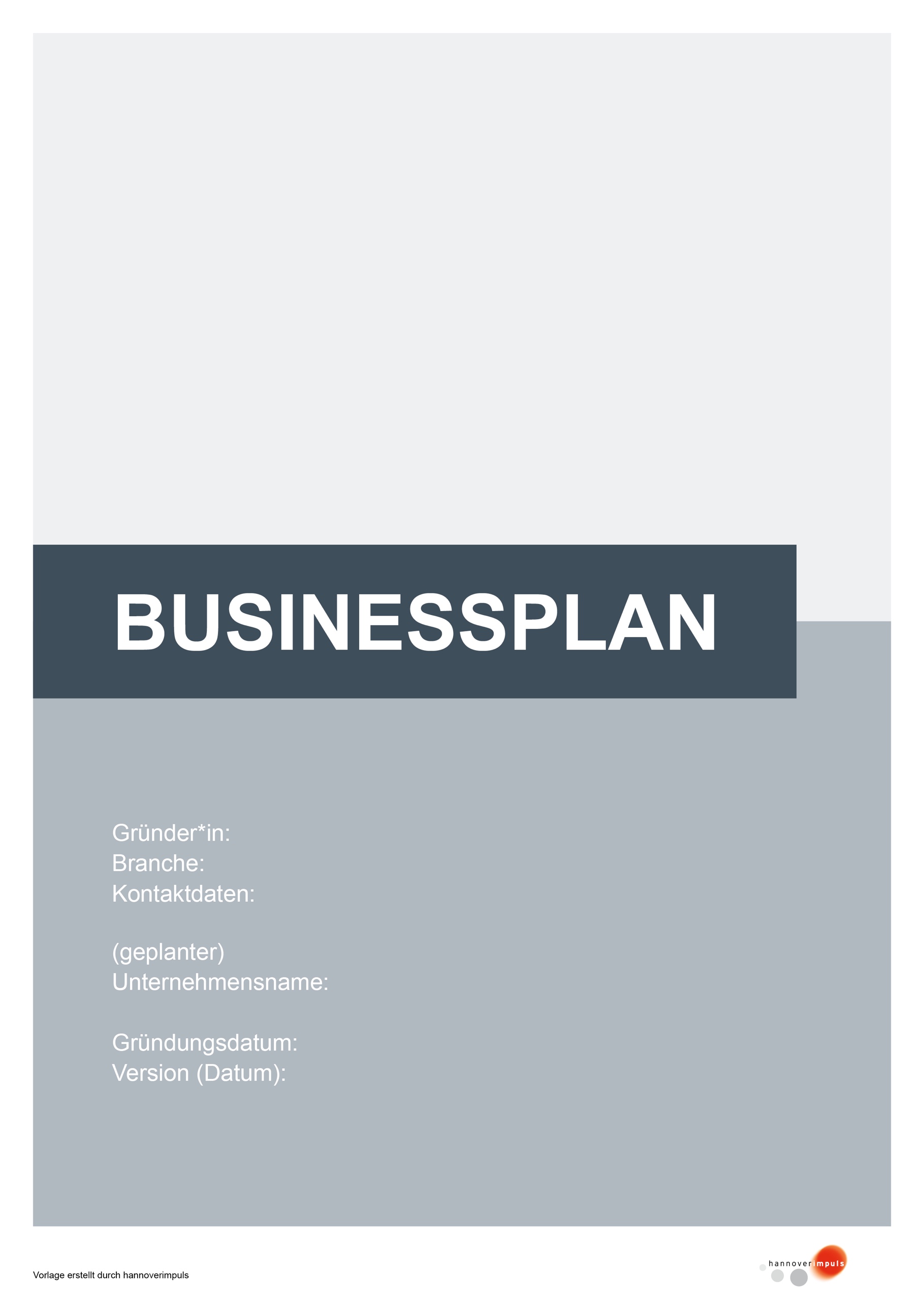 Inhaltsübersicht1.	Zusammenfassung	32.	Geschäftsidee	42.1	Darstellung des Produktes / der Dienstleistung	42.2	Beschreibung des Kund*innen-Nutzen	42.3	Kund*innen und Markt	5	Wer und wo ist Ihre Zielgruppe?	5	Bedarf und Kaufverhalten der Kund*innen	5	Markt-/Branchenentwicklung und eigenes Marktpotenzial	52.4	Wettbewerb	6	Wettbewerbs-/Konkurrenzanalyse	6	Abgrenzung zum Wettbewerb (Wettbewerbsvorteile)	62.5	Standort	72.6	Preispolitik	82.7	Marketing und Vertrieb	93.	Unternehmen	103.1	Gründer*in / Gründungsteam	103.2	Rechtliche Grundlagen	103.3	Organisation	104.	Finanzplanung	115.	Chancen und Risiken	126.	Meilensteinplanung / Roadmap	137. 	Anhang	141.	Zusammenfassung2.	Geschäftsidee2.1	Darstellung des Produktes / der Dienstleistung2.2	Beschreibung des Kund*innen-Nutzen2.3	Kund*innen und MarktWer und wo ist Ihre Zielgruppe?Bedarf und Kaufverhalten der Kund*innenMarkt-/Branchenentwicklung und eigenes Marktpotenzial2.4	WettbewerbWettbewerbs-/KonkurrenzanalyseAbgrenzung zum Wettbewerb (Wettbewerbsvorteile)2.5	Standort2.6	Preispolitik2.7	Marketing und Vertrieb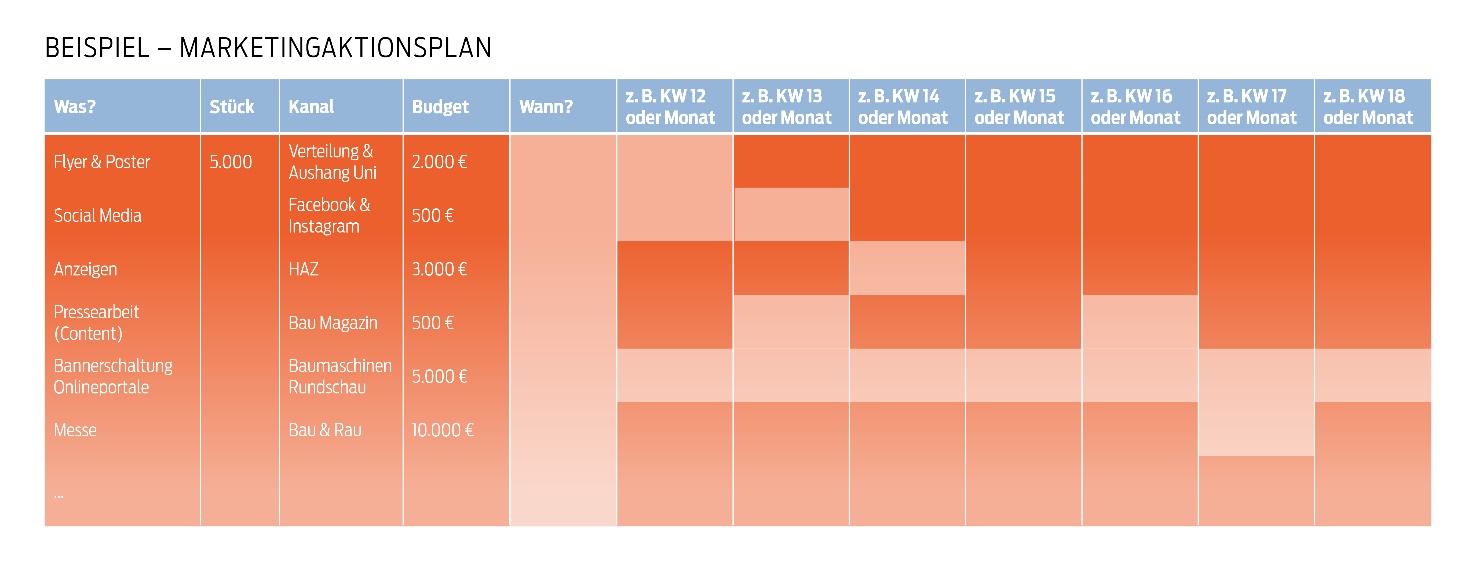 MÖGLICHE VORLAGE für eigenen Marketingaktionsplan3.	Unternehmen3.1	Gründer*in / Gründungsteam3.2	Rechtliche Grundlagen3.3	Organisation4.	Finanzplanung5.	Chancen und Risiken6.	Meilensteinplanung / Roadmap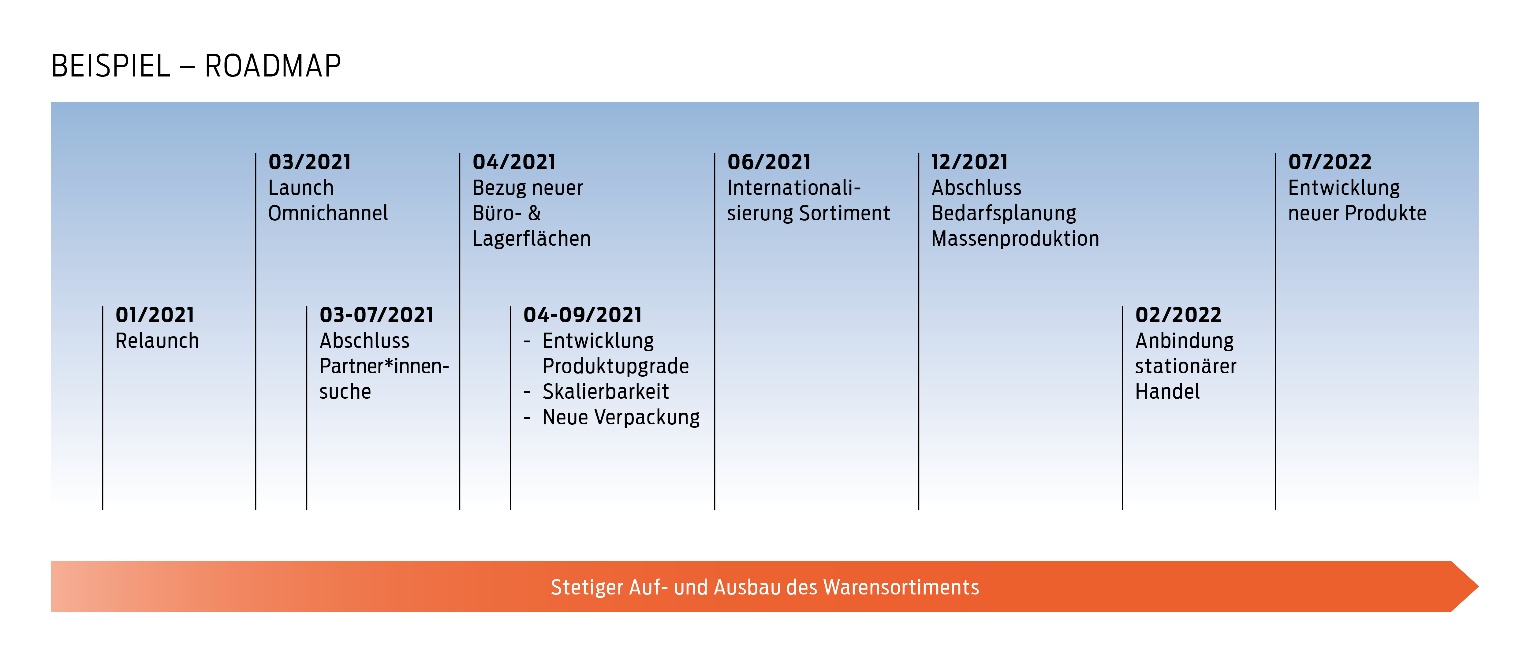 MÖGLICHE VORLAGE für eigene Roadmap (Meilensteinplanung)7. 	AnhangWas?StückKanalBudgetWann?KW 12………FacebookFlyerPosterPresseAnzeigenKino…Wann?01/202010/2020………………Was? Abschluss Verhandlung mit ProduzentenGründung GmbH…